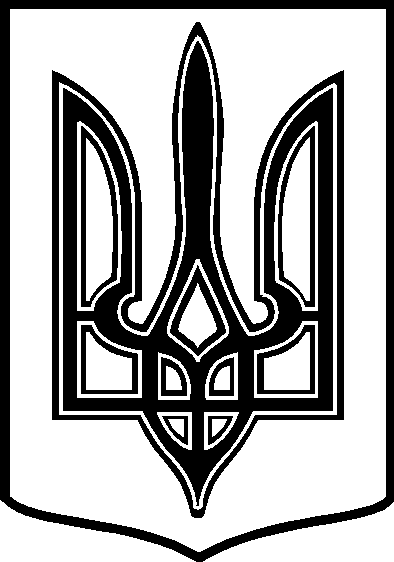 УКРАЇНАТАРТАЦЬКА СІЛЬСЬКА РАДАЧЕЧЕЛЬНИЦЬКОГО РАЙОНУ ВІННИЦЬКОЇ ОБЛАСТІ РІШЕННЯ № 7126.05.2016 року                                                                  6 сесія 7 скликанняс. ТартакПро вилучення з користування земельних ділянок  Розглянувши заяви  громадян Ковбель А. А., Юхимчука А. Д. , Гарник М. П. про вилучення земельних ділянок  з  користування, сільська рада ВИРІШИЛА:1.  Згідно ст.ст. 12, 141(а) Земельного кодексу України, п. 34 ч. 1ст. 26 Закону України „Про місцеве самоврядування в Україні ”  вилучити з  користування земельні ділянки до земель запасу Тартацької сільської ради у громадян:- Ковбель Анастасії Антонівни  -   площею 0,18 га,  яка розташована  за                                                                адресою:  с. Тартак,                                                                 вул..Підгаєцького, б/н ( за школою, в                                                                районі новобудов );- Юхимчука Анатолія           Дмитровича  -                         площею 0,30 га,  яка розташована  за                                                                адресою:  с. Тартак  ,                                                               вул..Покровська, б/н;- Гарник Марії Пилипівни  -            площею 0,21 га,  яка розташована  за                                                                адресою:  с. Тартак  ,                                                               вул..Підгаєцького, б/н ( за школою, в                                                                районі новобудов ).2. Контроль за виконанням даного рішення покласти на постійну   комісію з  питань охорони  довкілля,  раціонального використання земель таземельних відносин   ( голова  комісії –  П. В. Поліщук ).   Сільський голова:                                                      В. В. Демченко